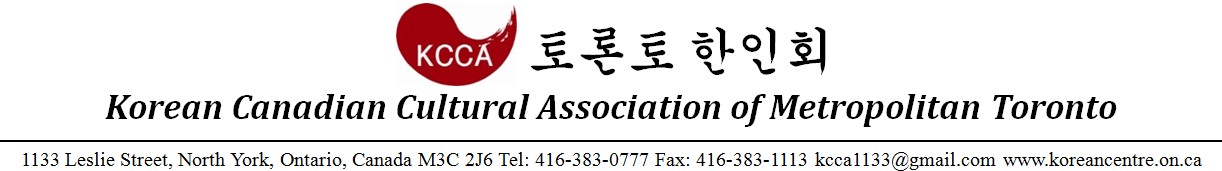 2017 Peace Run Group Registration FormI for myself, my heirs, executors, administrators, successors and assigns, HEREBY RELEASE WAIVER AND FOREVER DISCHARGE The City of Toronto, The Toronto Police Services Board, The Toronto Police Service, The Members of the Toronto Police Service Auxiliary Program, The Chief of Police, The Toronto Transit Commission, Korean Canadian Cultural Association, The Korea Times Daily and all other association, sanctioning bodies and sponsoring companies, and all their respective agents, officials and servants from claims, demands, damages, costs, expenses, actions and causes of action, whether in law or equity, in respect of death, injury, loss or damage to my person or property HOWSOEVER CAUSED rising or to arise by reason of my participation in the said event, whether as a spectator, participant, competitor or otherwise, whether prior to, during or subsequent to the event, AND NOTWITHSTANDING that same may have been contributed to, or occasioned by, the negligence of any of the aforesaid.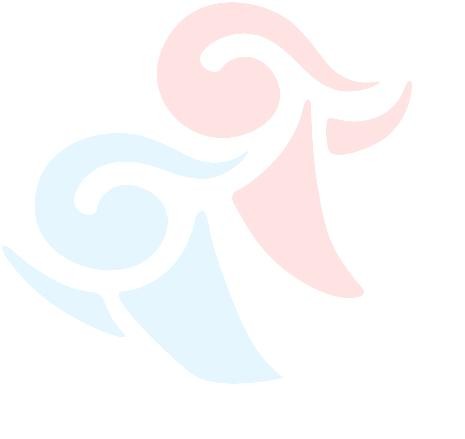 I FURTHER HEREBY UNDERTAKE or HOLD AND SAVE HARMLESS and AGREE TO INDEMNIFY all of the aforesaid from and against any and all liability incurred by any or all of them as a result of, or in anyway connected with, my participation in the said event.BY SUBMITTING THIS ENTRY, I ACKNOWLEDGE HAVING READ, UNDERSTOOD AND AGREED TO THE ABOVE WAIVER, RELEASE AND INDEMNITY.   IWARRANT that I am physically fit to participate in this event.Cheque Payable to: KCCA                Please complete and submit this form by September 15th, Friday via email to: kcca1133@gmail.comGroup Entry FeeGroup Entry Fee10K Run : $15, 5K Run / Walk: $10 (10+ Participants)10K Run : $15, 5K Run / Walk: $10 (10+ Participants)10K Run : $15, 5K Run / Walk: $10 (10+ Participants)10K Run : $15, 5K Run / Walk: $10 (10+ Participants)10K Run : $15, 5K Run / Walk: $10 (10+ Participants)10K Run : $15, 5K Run / Walk: $10 (10+ Participants)10K Run : $15, 5K Run / Walk: $10 (10+ Participants)10K Run : $15, 5K Run / Walk: $10 (10+ Participants)Organization InformationOrganization InformationOrganization InformationOrganization InformationOrganization InformationOrganization InformationOrganization InformationOrganization InformationOrganization InformationOrganization InformationOrg. NameOrg. NameOrg. AddressOrg. AddressStreet:	Unit:Street:	Unit:Street:	Unit:Street:	Unit:Street:	Unit:Street:	Unit:Street:	Unit:Street:	Unit:Org. AddressOrg. AddressCity:	Province:	Postal Code:City:	Province:	Postal Code:City:	Province:	Postal Code:City:	Province:	Postal Code:City:	Province:	Postal Code:City:	Province:	Postal Code:City:	Province:	Postal Code:City:	Province:	Postal Code:Contact InformationContact InformationRepresentative:Representative:Representative:Representative:Representative:Representative:Representative:Representative:Contact InformationContact InformationPhone Number:Phone Number:Phone Number:Phone Number:Phone Number:Phone Number:Phone Number:Phone Number:Contact InformationContact InformationEmail:Email:Email:Email:Email:Email:Email:Email:NamePhone NumberSexAgeMarathon TypeMarathon TypeMarathon Type10K/5K Run & 5K Walk Estimated Race TimeSignatureNamePhone NumberSexAge10KRun5KRun5K     Walk10K/5K Run & 5K Walk Estimated Race TimeSignature12345678910